Andate e ritorni fra Italia e Argentina in prospettiva transatlantica: per uno stato dell’arte sugli studi migratori interdisciplinari negli ultimi 50 anniIdas y vueltas entre Italia y Argentina en perspectiva transatlántica: para un estado de la cuestión en los estudios migratorios interdisciplinares en los últimos 50 años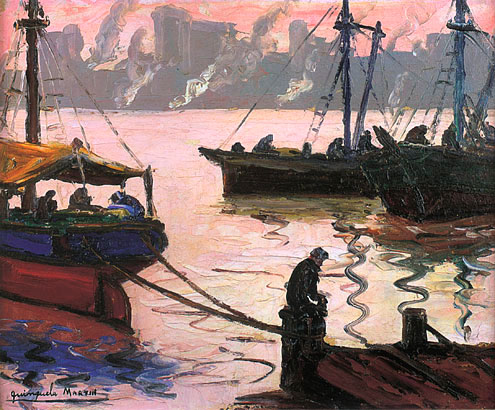 Giornata Internazionale/ Jornada InternacionalMuntref-Museo de la Inmigración (sede antiguo Hotel de Inmigrantes)Martedì 16 aprile 2019/ Martes, 16 de abril de 2019Ore 16.00/ 16.00 hs.Saludo: Marcelo Huernos (Investigador y productor de contenidos del Muntref-Museo de la Inmigración); 1) Valerio Massimo De Angelis (Università degli Studi di Macerata): “Le migrazioni italoargentine e la categoria della diaspora italiana globale: Nuovi paradigmi interpretativi”.2) Martín Vesprini, Rodolfo F. Veronesi (Universidad Nacional del Río Negro), Villa Regina, Italia en Patagonia: Una particular historia de la inmigración italiana3) Camilla Cattarulla (Università degli Studi Roma Tre), La inmigración italiana en la Argentina: últimas perspectivas transatlántica de la crítica literaria4) Graciela Batticuore (Universidad de Buenos Aires), La voz de la madre. Memoria y relato.5) Ines Corti (Università degli Studi di Macerata): Un nuovo spazio per la ricerca: il Centro Interdipartimentale di Studi Italo Argentini dell’Università di Macerata e le sue prospettive interdisciplinari.Modera: Amanda Salvioni (Università degli Studi di Macerata)Indirizzo/Dirección Av. Antártida Argentina (entre Dirección Nacional de Migraciones y Buquebus, entrada por el Apostadero Naval Buenos Aires))